Управление образованием Администрации Советско-Гаванского муниципального районаМуниципальное бюджетное образовательное учреждение дополнительного образования Центр детского творчества «Паллада»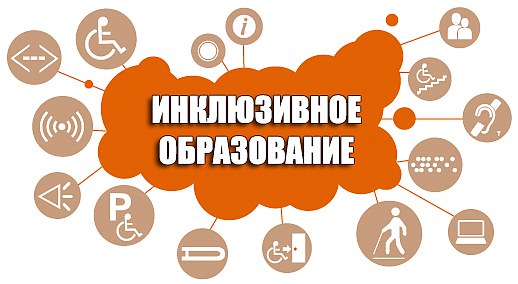  «Модель доступности оказания услуг в сфере дополнительного образования для детей детей с ограниченными возможностями здоровья, детей- инвалидовМБОУ ЦДТ «Паллада»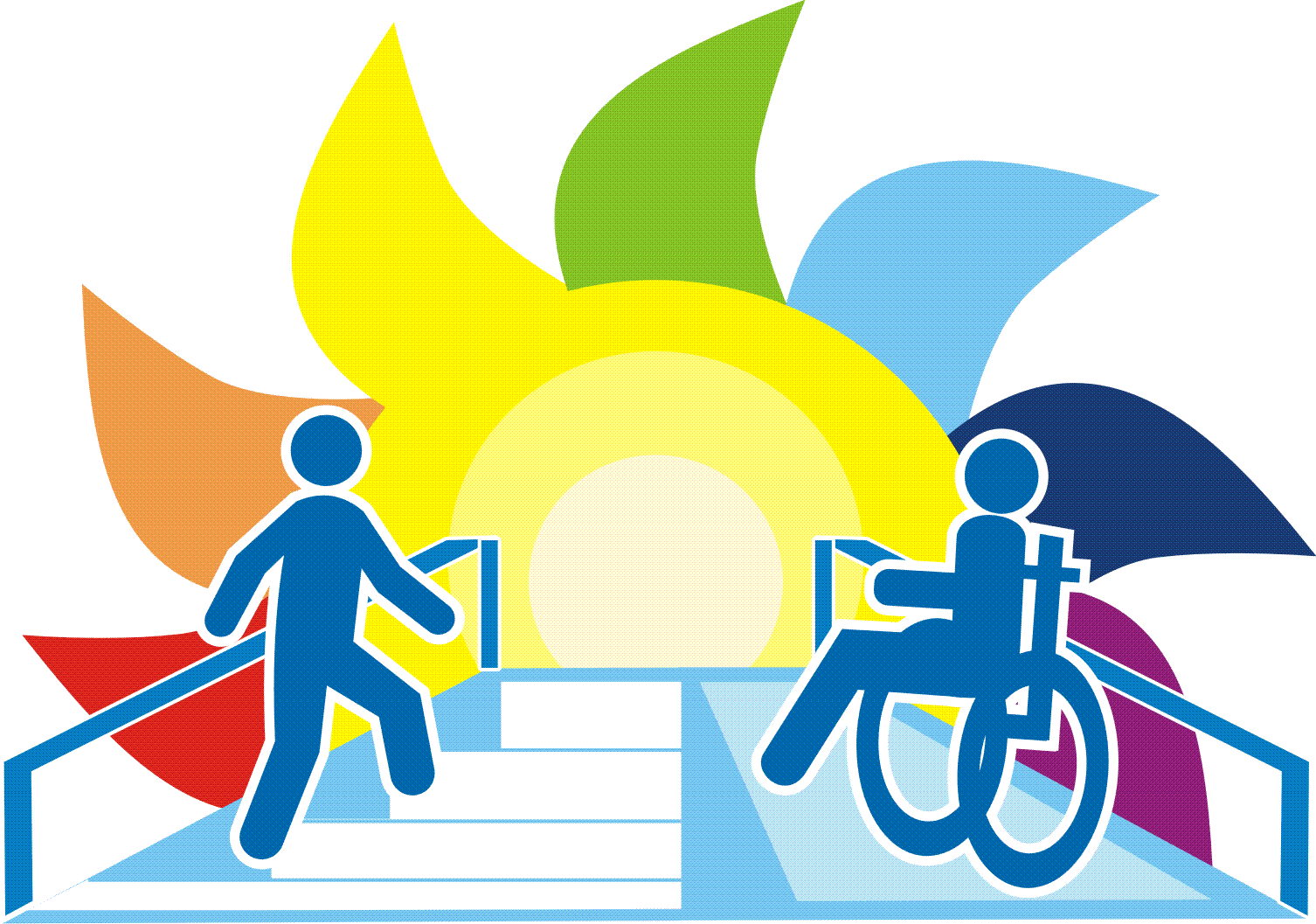 г. Советская Гавань2021 г.Обоснование ситуацииВо всех странах и любой группе общества есть дети с ограниченными возможностями здоровья. В современной России насчитывается более 2млн. таких детей (8% всей детской популяции), из них 688 тыс. составляют дети-инвалиды. В последние годы происходит рост числа детей с ограниченными возможностями здоровья на 9,4% в РФ.В стране наблюдается положительная тенденция по переводу таких детей в обычные школьные классы. Ведь ребенок с инвалидностью наравне с другими должен получать образование и развиваться. Обучение детей с ограниченными возможностями здоровья (ОВЗ), их социальная адаптация – один из приоритетных вопросов российского образования. Законодательство Российской Федерации в соответствии с основополагающими международными документами в области образования предусматривает принцип равных прав на образование для детей данной категории. Отличительной чертой образовательной политики в отношении инвалидов на современном этапе является переориентация системы специального коррекционного образования на интеграционную форму обучения в массовых учебных заведениях и учреждениях дополнительного образованияПодобные глобальные преобразования невозможны без участия в данных процессах системы дополнительного образования. Необходимо проведение системного анализа и выбора адекватной методологии и разработки соответствующей модели, на базе которой должна быть реализована предлагаемая инновация. Главная цель модели доступности - обеспечение прав ребенка на развитие, личностного самоопределения и самореализацию; расширение возможностей для удовлетворения разнообразных интересов детей. Анализ деятельностиВ муниципальном районе на 1 сентября 2021 года в образовательных учреждения района обучается:Для расширение возможностей для удовлетворения разнообразных интересов детей данных категорий в ЦДТ «Паллада» реализуется 5 адаптированных дополнительных общеобразовательных общеразвивающих программВажным моментом качества образования, создания условий, создания условий для успешной социализации детей с ОВЗ и детей- инвалидов является установление прочных связей с социумом, основанных на социальном партнерстве.В ЦДТ «Паллада» обучаются дети данных категорий:Реализация адаптированных программ осуществляется на базе классов коррекционного обучения и школы-интерната. Но в обучении по дополнительным общеразвивающим  программам так же принимают участие  дети категорий ОВЗ и дети-инвалиды. Таких детей - 14 человек. Педагоги дополнительного образования с учетом индивидуального подхода к каждому учащемуся создают комфортный психоэмоциональный режим обучения, который содействует сотрудничеству «педагог-ученик», «ученик-ученик».  Педагогами предоставляется возможность каждому ребенку осваивать образовательную программу в условиях индивидуального образовательного маршрута.В процессе обучения по дополнительной образовательной программе ребенок может участвовать во всевозможных выставках: в Центре детского творчества, в городском музее, в городской библиотеке. Все это помогает сформировать у ребенка чувство социальной значимости и уверенности в собственных силах.Материально-технические условия соответствуют санитарным нормам, правилам пожарной безопасности, оборудованы пандусы, пути эвакуации. Детские объединения имеют непосредственную среду, учебные комплекты с учетом индивидуальных возможностей детей.Кадровые условия: педагоги дополнительного образования прошли курсы «Организация и осуществление дополнительного образования детей с ОВЗ и с инвалидностью от 5 до 18 лет».В разработанной  модели сопровождения инклюзивного образования в МБОУ ЦДТ «Паллада» выделены основные условия для её успешной реализации:- материально-технические;- кадровые;- психолого-педагогические;- организационно-педагогические.Сегодня Центр детского творчества по запросу детей, родителей (законных представителей) готов предоставить дистанционное, а так же  очно-заочное обучения для данной категории учащихся. Так как эмоциональное - волевое развитие детей с ОВЗ и детей – инвалидов нуждается в создании условий для коррекции недостатков развития, то  педагогам дополнительного образования рекомендуется использовать  всевозможные доступные средства: упражнения по арт–терапии, игротерапии, сказкотерапии.  Правовая основа организации обучения и воспитания детей с ОВЗКонвенция о правах ребенка; Закон РФ "Об образовании"; Закон РФ от 24.07.1998 № 124-ФЗ "Об основных гарантиях прав ребенка в Российской Федерации"; Концепция развития системы психологического обеспечения образования в Российской Федерации, 2008; Национальная стратегия действий в интересах детей на 2012–2017 годы, утв. Указом Президента РФ от 01.06.2012 № 761;Постановление Правительства РФ от 18.07.1996 № 861 "Об утверждении Порядка воспитания и обучения детей-инвалидов на дому и в негосударственных образовательных учреждениях";Письмо Минобразования России от 27.06.2003 № 28-51-513/16 "О методических рекомендациях по психолого-педагогическому сопровождению обучающихся в учебно-воспитательном процессе в условиях модернизации образования".Указ Президента Российской Федерации от 29.05.2017 г. № 240 Национальной стратегии действий в интересах детей на 2012 - 2017 годыЦДТ «Паллада» на основании обоснования ситуации, запроса родителей (законных представителей) создана модель оказания услуг в сфере дополнительного образования для социализации детей с ограниченными возможностями здоровья, детей-инвалидов (Приложение 1).Условия реализации моделиК условиям реализации модели отнесены материально-технические условия; кадровые; организационно-педагогические; психолого-педагогические; сопровождение всех участников процесса (Приложение 2).Содержание деятельности педагогов по реализации моделиОсновным предназначением дополнительного образования является раскрытие индивидуальных способностей детей, развитие творческих способностей, профилактика противоправных действий, решение проблемы занятости детей. Если ребенок относится к категории ОВЗ или инвалид, то здесь именно на педагога возлагается большая ответственность помочь ему добиться результатов обучения и социализации. (Приложение 3).Ожидаемые результаты реализацииРазработаны индивидуальные образовательные маршруты, адаптированные образовательные программы для  детей с ограниченными возможностями здоровья, детьми-инвалидами;Создана система мониторинга успешности освоения детьми с ограниченными возможностями здоровья, детьми-инвалидами дополнительной образовательной программы;Расширено участие детей с ограниченными возможностями здоровья, детей-инвалидов в муниципальных, региональных, всероссийских, международных мероприятиях, конкурсах, проектах, акциях и т.д.;У детей формируется положительное отношение к самому себе, окружающим, к различным видам творческой деятельности. Управление реализацией моделиЧтобы модель функционировала и был достигнут ожидаемый результат необходимо осуществлять управление реализацией модели  оказания услуг в сфере дополнительного образования для социализации детей с ограниченными возможностями здоровья, детей-инвалидов (Приложение 4).План мероприятий по реализации моделиКатегория учащихсядошкольникишкольникиОВЗ25295Инвалиды  1391№ п/пАДООПнаправленностьбаза проведения1«Здоровейка»	Социально-гуманитарнаяМБОУ СШ № 12«Судомодельный»ТехническаяШкола-интернат3«Живая планета»ЕстественнонаучнаяШкола-интернат4«Театральная ступенька»ХудожественнаяМБДОУ ДС № 14Категория учащихся2020-2021 учебный год2021-2022 учебный годОВЗ7356Инвалиды  54№ п/пМероприятиеФормаОтветственныеДатаI. Организационные вопросыI. Организационные вопросыI. Организационные вопросыI. Организационные вопросыI. Организационные вопросы1Утверждение МоделиПСДиректорСентябрь20212Определение координационного органа, реализующего модельПриказДиректорСентябрь20213Разработка локального акта по инклюзивному образованиюЛокальный актАдминистрацияСентябрь2021                      II. Реализация основных направлений модели                      II. Реализация основных направлений модели                      II. Реализация основных направлений модели                      II. Реализация основных направлений модели1Организационно-педагогические условия:Создание образовательной среды в целях достижения планируемых результатов - учебный план- расписание-адаптированные образовательные программы- индивидуальные маршрутыЗУВРПедагоги дополнительного образованиясентябрь, октябрь2Кадровые условия- повышение квалификации педагоговЗУВРв течение года3Психолого-педагогические условия:Обеспечение психолого- педагогической  помощи, морально-психологического комфорта- диагностики-коррекционно-развивающие занятия- тренингиСоциальный педагогв течение года4Материально-технические условия-специальное оборудование в сан.узлах(поручни)ЗАХЧ2022 год5Сопровождение родителей, учащихся- консультирование- тематические собрания, лектории- информационно-просветительская деятельностьЗУВРпедагоги дополнительного образованияв течение года4Внедрение новых образовательных технологийДистанционные (заочные, очно -заочные) занятияЗУВРпедагоги дополнительного образованияПо запросу5Вовлечение учащихся в конкурсы разного уровняконкурсыЗУВРпедагоги дополнительного образованияв течение года6Организация и проведение мероприятий по формированию толерантных  отношениймежду участникамиинклюзивногообразовательногопроцесса- Тренинги- Игровые упражнения- Выставки- КонкурсыСоциальный педагогПедагоги дополнительного образованияВ течение года